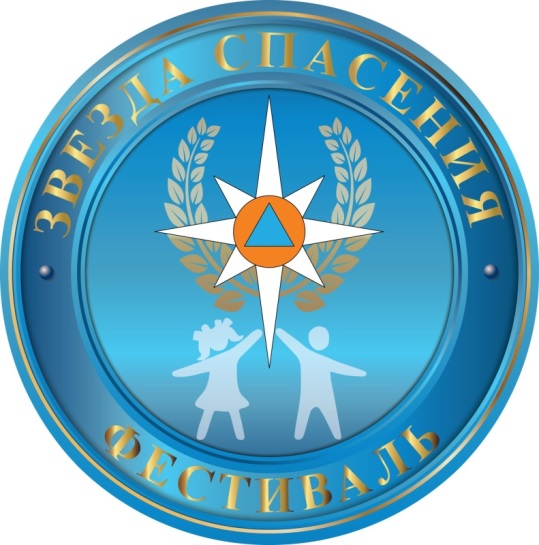 ПОЛОЖЕНИЕоб организации и проведениирегионального этапа VIII Всероссийского героико-патриотического фестиваля детского и юношеского творчества «Звезда спасения»Региональный этап VIII Всероссийского героико-патриотического фестиваля детского и юношеского творчества «Звезда спасения» (далее – фестиваль) проводится Главным управлением МЧС России по Иркутской области.I. ТЕМАТИКА«МЧС России: Мужество-Честь-Спасение»;«Волонтеры: герои нашего времени». II. ЦЕЛЬПатриотическое воспитание подрастающего поколения на примерах мужества и героизма сотрудников МЧС России в условиях чрезвычайных ситуаций и ликвидации их последствий.III. ЗАДАЧИВоспитание у подрастающего поколения чувства патриотизма                                          на современных примерах героизма спасателей и пожарных, популяризация деятельности МЧС России;стимулирование заинтересованности детей и молодежи к изучению истории и деятельности спасательных служб МЧС России;выявление одаренных детей и молодежи, оказание им поддержки                                     в творческом развитии;формирование культуры безопасности жизнедеятельности в детской                              и молодежной среде;пропаганда и популяризация здорового образа жизни среди подрастающего поколения;повышение социальной активности подростков.IV. УЧАСТНИКИ ТВОРЧЕСКИХ КОНКУРСОВК участию в фестивале допускаются учащиеся образовательных организаций, детских кружков, секций и иных творческих коллективов в возрасте от 7 до 17 лет включительно. Участие может быть как индивидуальным, так и коллективным, является добровольным и осуществляется на безвозмездной основе.V. УСЛОВИЯ ПРОВЕДЕНИЯ ТВОРЧЕСКИХ КОНКУРСОВФестиваль включает следующие творческие конкурсы:1) конкурс изобразительного творчества;2) конкурс литературного творчества;3) конкурс музыкального творчества;4) конкурс хореографического творчества;5) конкурс сценического творчества.Все представленные работы должны соответствовать тематике фестиваля.К каждой работе прилагается заявка в электронном виде (формат .pdf) (приложение № 1 к настоящему Положению).Представляя заявки на участие в творческих конкурсах, родители и педагоги подтверждают свое согласие на использование присланных ими материалов в некоммерческих целях для анонсирования фестиваля в средствах массовой информации, социальной рекламы без выплаты авторского гонорара                                            в соответствии с законодательством Российской Федерации (приложение № 2 к настоящему Положению).VI. ТРЕБОВАНИЯ К УЧАСТИЮ В ТВОРЧЕСКИХ КОНКУРСАХ1. КОНКУРС ИЗОБРАЗИТЕЛЬНОГО ТВОРЧЕСТВАОбщие требования к работамРаботы, представленные на конкурс, должны быть авторскими и отвечать следующим требованиям:соответствие тематике фестиваля;художественное достоинство работы;оригинальность и самостоятельность;наличие авторской позиции.Виды (жанры) творческих работКонкурс предполагает выполнение работ в разных жанрах художественного творчества: живопись (акварель, гуашь, темпера, масло); графика (рисунок карандашом, пастель, эстамп); декоративно-прикладное искусство (батик, плетение, шитье, вышивка, резьба по дереву, бумагопластика, мозаика); скульптура (пластилин, гипс, керамика); макеты, модели.Работа предоставляется в электронном виде в формате .jpg с разрешением не менее 300 dpi.2. КОНКУРС ЛИТЕРАТУРНОГО ТВОРЧЕСТВАОбщие требования к работамРаботы, представленные на конкурс, должны быть авторскими и отвечать следующим требованиям:художественная глубина и выразительность;оригинальность и самостоятельность;художественный вкус и литературная эрудиция автора;глубина анализа, убедительность и обоснованность литературоведческих работ;индивидуальное отношение к поднятой теме, которая должна соответствовать тематике фестиваля.На конкурс не принимаются работы, содержащие:нарушения требований к оформлению и содержанию конкурсных произведений;плагиат (в любом количестве);языковую безграмотность;призывы к национальной, расовой розни.Виды (жанры) творческих работКонкурсные работы могут быть выполнены в любых жанрах прозы и поэзии: рассказ, эссе, былина, стихотворение, поэма, новелла, сказка, публицистический очерк и т.д.Работа должна быть представлена в формате Microsoft Word с расширением *.doc, *.docx. Имя файла должно быть набрано на русском языке и отражать фамилию автора (например: Петрова.doc). Отступы от краев листа: сверху – 2 см, снизу – 2 см, слева – 2 см, справа – 2 см. Рекомендуемый шрифт Times New Roman, размер – 14 пт, междустрочный интервал – 1,5. Объем не более 2-х страниц. 3. КОНКУРС МУЗЫКАЛЬНОГО ТВОРЧЕСТВАОбщие требования к выступлениюПредставленные работы должны быть исполнены на высоком музыкально-эстетическом уровне и отвечать следующим требованиям:эмоциональность и выразительность выступления; высокий уровень технического исполнения;общее художественное впечатление;единство образного содержания и музыкальной формы.Участник, выдвигая работу на конкурс, дает свое согласие на осуществление фото- и/или видеосъемки, а также на обнародование и дальнейшее использование своих изображений (в том числе фотографий, а также видеозаписей, на которых он изображен).Виды (жанры) творческих выступленийКонкурс предполагает творческие выступления в разных жанрах:вокал (соло, дуэт, ансамбль, хор); инструментальный жанр (соло, ансамбль, оркестр).Работа предоставляется в электронном виде в формате – wmv, mp4; минимальное разрешение видеоролика – 1280х720px.; максимальная продолжительность видеоролика – не более 5 минут. Не допускается обработка и коррекция вокала с использованием пространственных эффектов и голосового дублирования. 4. КОНКУРС ХОРЕОГРАФИЧЕСКОГО ТВОРЧЕСТВАОбщие требования к выступлениюПредставленные работы должны быть исполнены на высоком музыкально-эстетическом уровне и отвечать следующим требованиям:эмоциональность и артистизм, выразительность выступления и раскрытие художественного образа;оригинальность балетмейстерского решения (композиционное построение номера, владение пространством сцены и вниманием зрителей);высокий уровень технического исполнения;художественное оформление номера (костюмы, музыкальное оформление, реквизит, соответствие музыкального и хореографического материала, применение драматургии и ярких театрализованных эффектов, общая культура исполнения номера);единство образного содержания и хореографической формы;соответствие репертуара возрастным особенностям исполнителей;соответствие музыкального и хореографического материала.Виды (жанры) творческих выступленийКонкурс предполагает творческие выступления в разных жанрах хореографии (классический танец, эстрадный танец, современная хореография).Работа предоставляется в электронном виде в формате – wmv, mp4; минимальное разрешение видеоролика – 1280х720px.; максимальная продолжительность видеоролика – не более 5 минут.5. КОНКУРС сценическоГО творчествАОбщие требования к работамРаботы, представленные на конкурс, должны быть исполнены на высоком художественно-сценическом уровне и отвечать следующим требованиям:единство художественного решения и художественного образа;жанровое соответствие, художественная глубина и выразительность;целостность и оригинальность режиссерского решения (единство замысла, формы и содержания); постановочная культура и сценичность (гармоничное сочетание идеи работы со средствами оформления (декорации, свет, музыка, костюмы) и исполнения);актерское мастерство исполнителей;соответствие постановки возрасту участников и творческим возможностям коллектива; зрелищность, театральность (режиссура, музыкально-художественное воплощение); выдержанность в стиле (костюм, прическа, хореография, музыкальное сопровождение); общая культура выступления, индивидуальное отношение к поднятой теме.Виды и формы творческих работКонкурсные работы могут быть самыми разнообразными: стихи, проза, авторские стихи, миниатюра, спектакль, концертный номер (не более 7 минут).Работа предоставляется в электронном виде в формате – wmv, mp4; минимальное разрешение видеоролика – 1280х720px.; максимальная продолжительность видеоролика – не более 7 минут.VII. СРОКИ И ЭТАПЫ ПРОВЕДЕНИЯ ФЕСТИВАЛЯФестиваль проводится в два этапа. I (региональный) этап проводится с 16 февраля по 22 марта 2024 года, II (заключительный) этап - в период с 12 апреля по 1 июня 2024 года.1. СРОКИ И УСЛОВИЯ ПРОВЕДЕНИЯ I (РЕГИОНАЛЬНОГО) ЭТАПА ФЕСТИВАЛЯГлавное управление МЧС России по Иркутской области:определяет состав организационного комитета и жюри; разрабатывает план проведения регионального этапа фестиваля;организует взаимодействие с министерством образования Иркутской области;освещает мероприятия регионального этапа фестиваля в территориальных (местных) средствах массовой информации;осуществляет прием заявок и творческих работ регионального этапа фестиваля;обеспечивает рассмотрение полученных заявок и определение победителей регионального этапа фестиваля;формирует заявки на участие во II (заключительном) этапе фестиваля и обеспечивает их представление в Организационный комитет фестиваля                                      в г. Москва;награждает дипломами победителей регионального этапа фестиваля;	Заявки, согласно приложению к Положению и работы на участие в региональном этапе фестиваля присылаются в электронном виде (в соответствии с вышеперечисленными требованиями к конкурсам). 	Заявки и работы регионального этапа принимаются до 22 марта 2024 года на электронный адрес: d.fedorova@38.mchs.gov.ru, контактный телефон: 8 (3952) 453–238. 	Позже заявленной даты заявки и работы на участие в региональном этапе фестиваля не принимаются!	По итогам регионального этапа фестиваля предусмотрены следующие награды:Диплом регионального фестиваля за 1, 2 и 3 место по итогам каждого творческого конкурса.Педагогам – диплом в случае победы участника регионального этапа фестиваля за 1, 2 и 3 место.	Подведение итогов регионального этапа фестиваля и награждение победителей дипломами регионального этапа проводится Главным управлением МЧС России по Иркутской области через территориальные подразделения.	Итоговая информация о результатах регионального этапа фестиваля и участниках, прошедших во II-й (заключительный) этап фестиваля, размещается на сайте www.38.mchs.gov.ru, не позднее 5 апреля 2024 года. 2. СРОКИ И УСЛОВИЯ ПРОВЕДЕНИЯ II  (ЗАКЛЮЧИТЕЛЬНОГО) ЭТАПА ФЕСТИВАЛЯВо II (заключительном) этапе фестиваля принимают участие победители           I (регионального) этапа фестиваля, занявшие 1-е места в творческих конкурсах, согласно заявкам, поступившим от Главных управлений МЧС России по субъектам Российской Федерации.Члены жюри фестиваля определяют победителей II этапа фестиваля.Награждение победителей II этапа фестиваля проводит Организационный комитет фестиваля.По итогам II-го этапа фестиваля предусмотрены следующие награды:гран-при фестиваля (по итогам фестиваля за лучшую работу (номер) фестиваля) – 1 шт.;кубки победителей фестиваля (1–3 места по итогам каждого творческого конкурса) – 15 шт.Всем участникам II-го этапа фестиваля, а также их педагогам вручаются дипломы участника II-го этапа фестиваля.Торжественная церемония награждения победителей VIII Всероссийского героико-патриотического фестиваля детского и юношеского творчества «Звезда спасения»  состоится в ходе проведения гала-концерта 1 июня 2024 года в рамках ХV Международного салона средств обеспечения безопасности «Комплексная безопасность – 2024»  в Конгрессно-выставочном центре «Патриот» (55 км Минского шоссе, городской округ Одинцовский, Московская область). Доставка участников гала-концерта осуществляется транспортом МЧС России от здания ФГБУ ВНИИ ГОЧС (ФЦ) (ул. Давыдковская, д. 7, г. Москва).В гала-концерте принимают участие приглашенные победители II (заключительного) этапа фестиваля, а также приглашенные коллективы и исполнители.Приложение № 1к п. V ПоложенияЗАЯВКАна участие в I (региональном) этапеконкурса___________________ творчества(название конкурса)VIII Всероссийского героико-патриотического фестивалядетского и юношеского творчества «Звезда спасения»Населенный пункт ________________________________________________Организация _____________________________________________________ФИО участника/ название коллектива _________________________________________________________________Название работы__________________________________________________Возраст участника (-ов)____________________________________________ФИО педагога, руководителя работы __________________________________________________________________________Контактный телефон ________________ , e-mail _______________________Директор образовательной организации ________________                 МПТелефон образовательной организации  ___________________________________________________________________Требования к оформлению заявки:1) заполнять заявку разборчиво, печатными буквами;2) ФИО писать полностью;3) указывать ФИО только одного старшего педагога (руководителя).Приложение № 2к п. V ПоложенияСогласие родителя (законного представителя)на участие в VIII Всероссийском героико-патриотическом фестивале детского и юношеского творчества «Звезда спасения» ребенка (опекаемого) и обработку персональных данныхЯ, _________________________________________________________________,                                                       (ФИО родителя/законного представителя)паспорт___________________ выдан______________________________________                             (серия, номер)                                                             (кем, когда) _____________________________________________________________________             (в случае опекунства/попечительства указать реквизиты документа, на основании которого осуществляется опека)родитель/законный представитель ________________________________________(нужное подчеркнуть)                                                                              (ФИО участника полностью)____________________(далее – участник фестиваля), __________года рождения,ученика/ученицы  _____________________________________________________                                                                (класс/группа, наименование образовательной организации)приходящегося мне ____________________________________________________,даю свое согласие на обработку персональных данных несовершеннолетнего участника фестиваля, которые необходимы для достижения целей фестиваля, включая (без ограничений) сбор, систематизацию, накопление, хранение                                        (на бумажных и электронных носителях), уточнение (обновление, изменение), использование, передачу третьим лицам для осуществления действий по обмену информацией, а также осуществлению любых других действий, предусмотренных законодательством Российской Федерации.  Настоящим согласием также подтверждаю, что с Положением                                     об организации и проведении VIII Всероссийского героико-патриотического фестиваля детского и юношеского творчества «Звезда спасения» ознакомлен                         и в случае выхода моего ребенка в финал фестиваля я даю согласие                                            на обнародование и дальнейшее использование изображения меня и (или) моего ребенка (опекаемого), в том числе его фотографии, а также видеозаписи или произведения изобразительного искусства, в которых я и(или) мой ребенок (опекаемый) изображен, выступление моего ребенка (опекаемого) и интервью                        с ним и/или со мной может быть записано и показано в средствах массовой информации.«_______»_________2024 г.                         _________________________________                                                                                                              (подпись родителя/законного представителя)